ATTACHMENT 1
CLASSROOM/HOME VISITOR SAMPLING FORM FROM Early Head Start STAFF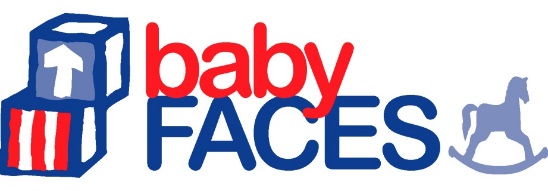 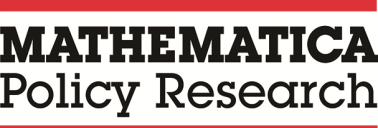 INSTRUCTIONS:	Please enter into the sampling website the information below for each classroom in this center that contains at least one EHS funded child. Table 1.INSTRUCTIONS:	Please enter into the sampling website the information below for each home visitor caseload that contains at least one EHS funded child. Table 2.This collection of information is voluntary and will be used to describe the characteristics of children and families served by Early Head Start, and the characteristics and features of programs and staff that serve them. Public reporting burden for this collection of information is estimated to average 10 minutes per response, including the time for reviewing instructions, gathering and maintaining the data needed, and reviewing the collection of information. An agency may not conduct or sponsor, and a person is not required to respond to, a collection of information unless it displays a currently valid OMB control number. The OMB number for this information collection is 0970 and the expiration date is 9/30/2019. NOTE: For each selected center, a member of the Baby FACES study team will request a list of all Early Head Start (EHS) classrooms from EHS staff (typically the On-Site Coordinator). The attached classroom sampling form (table 1) is an example of the information required for classroom sampling. Staff will request a list of all EHS home visitors in the program. Table 2 in the attached form is an example of the information required for selecting home visitors. EHS staff may provide this information in various formats such as print outs from an administrative record system or photocopies of hard copy list or records. Therefore, EHS staff will not physically fill out the attached classroom sampling form. The study team member will data enter the information into a computer.Program:	[EHS Program]OSC:	[OSC Name]Center:	[Center Name]OSC Phone:	[Phone #]F.E.S.		Center Phone:	[Phone #](Please Print Your Name)CLASSROOMSCLASSROOMSCLASSROOMSCLASSROOMSCLASSROOMSSelected Classrooms OnlySelected Classrooms OnlySelected Classrooms OnlyABCDEFGHILead TeacherFirst Name	Last NameClassroom Type(Select Only One)Part Day AM, 
Part Day PM, Full Day,
Dual SessionNumber of EHS children enrolled What is the age (in months) of the youngest child in this classroom?What is the age (in months) of the oldest child in this classroom?Check box if selectedCheck box if any Spanish instructionClass Start TimeClass End Time123456789HOME VISITORSHOME VISITORSHOME VISITORSHOME VISITORSHOME VISITORSHOME VISITORSABCDEFHome Visitor
First Name	Last NameIndicate if HV serves children only (C), pregnant women only (P),
or a mix (M)Number of EHS families enrolledCheck box if HV selected for Staff SurveyCheck box if HV caseload selected (SCR)Center affiliation (Center 1, 
Center 2 or N/A)123456789